30.07.2019На общественной территории возле храма жители села Молотицы приняли участие в субботнике по озеленению и уборке территории.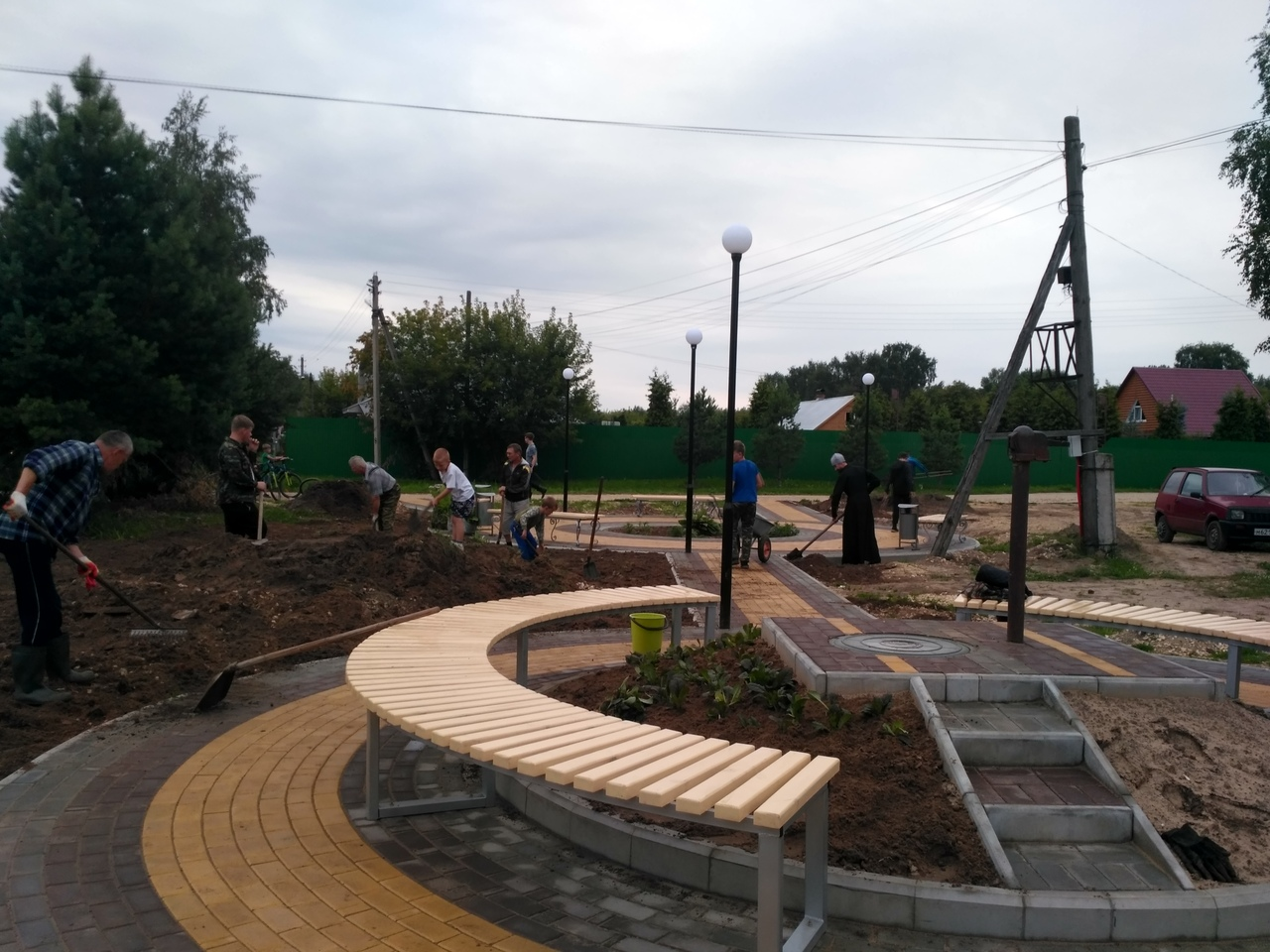 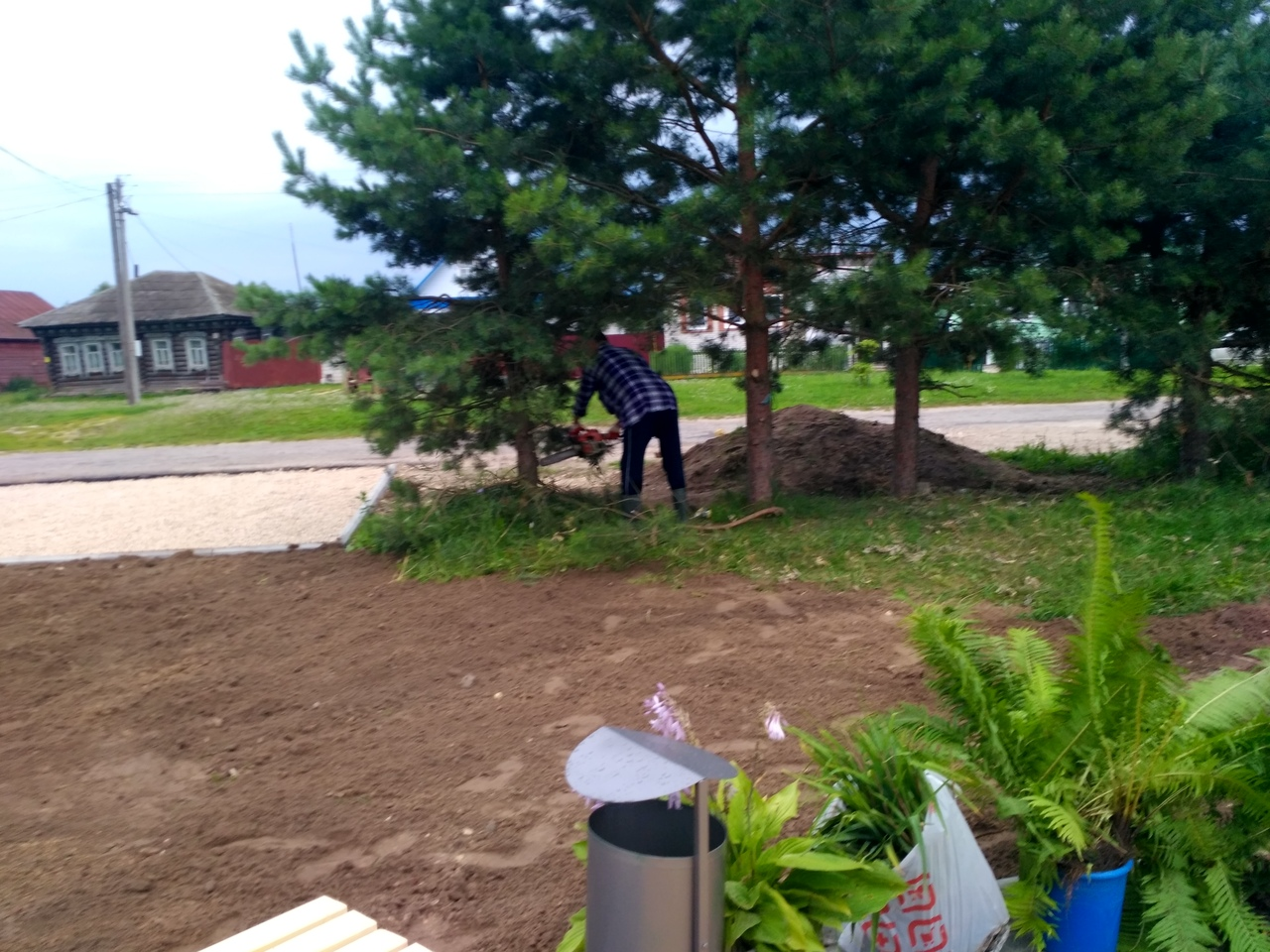 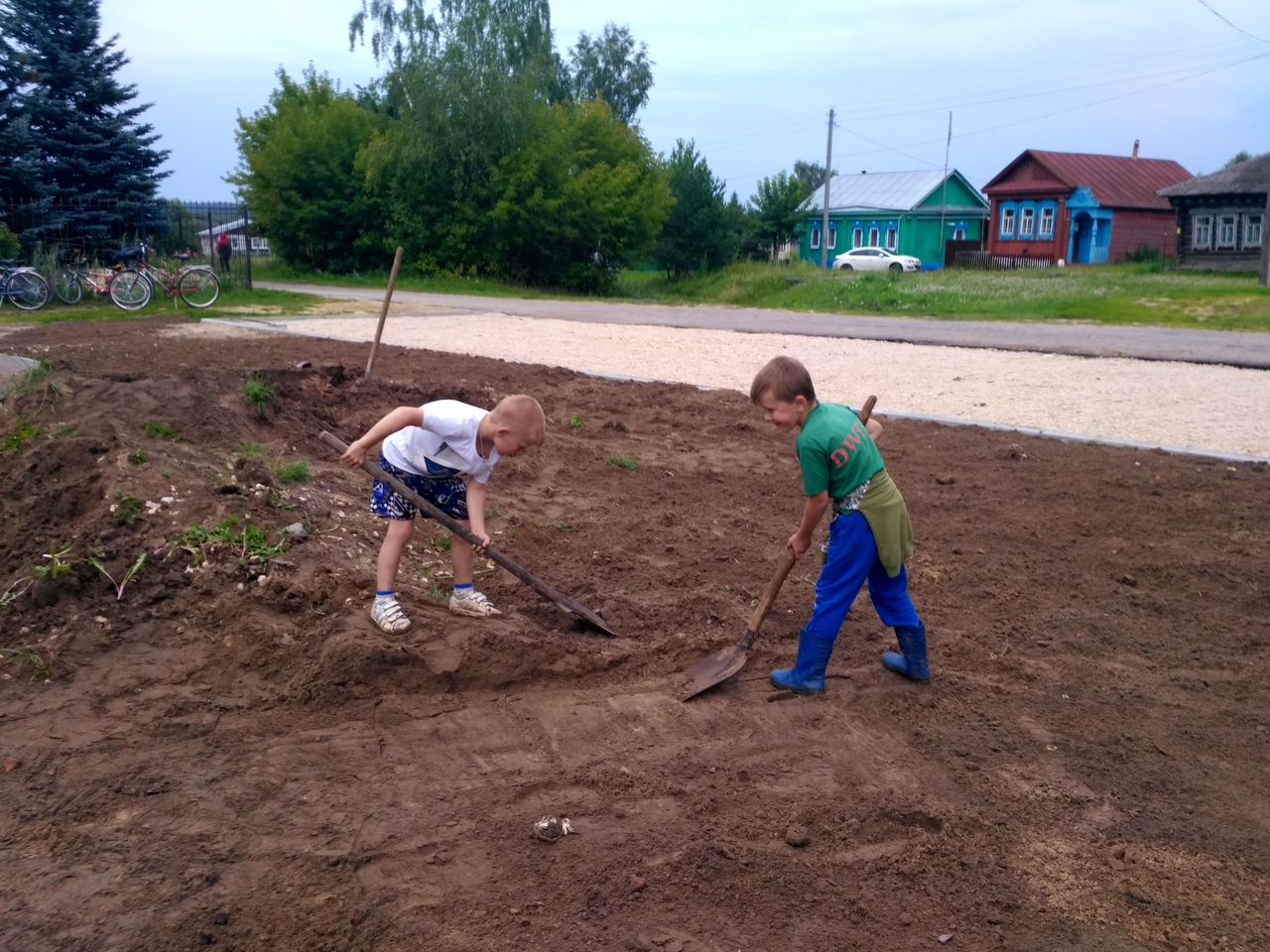 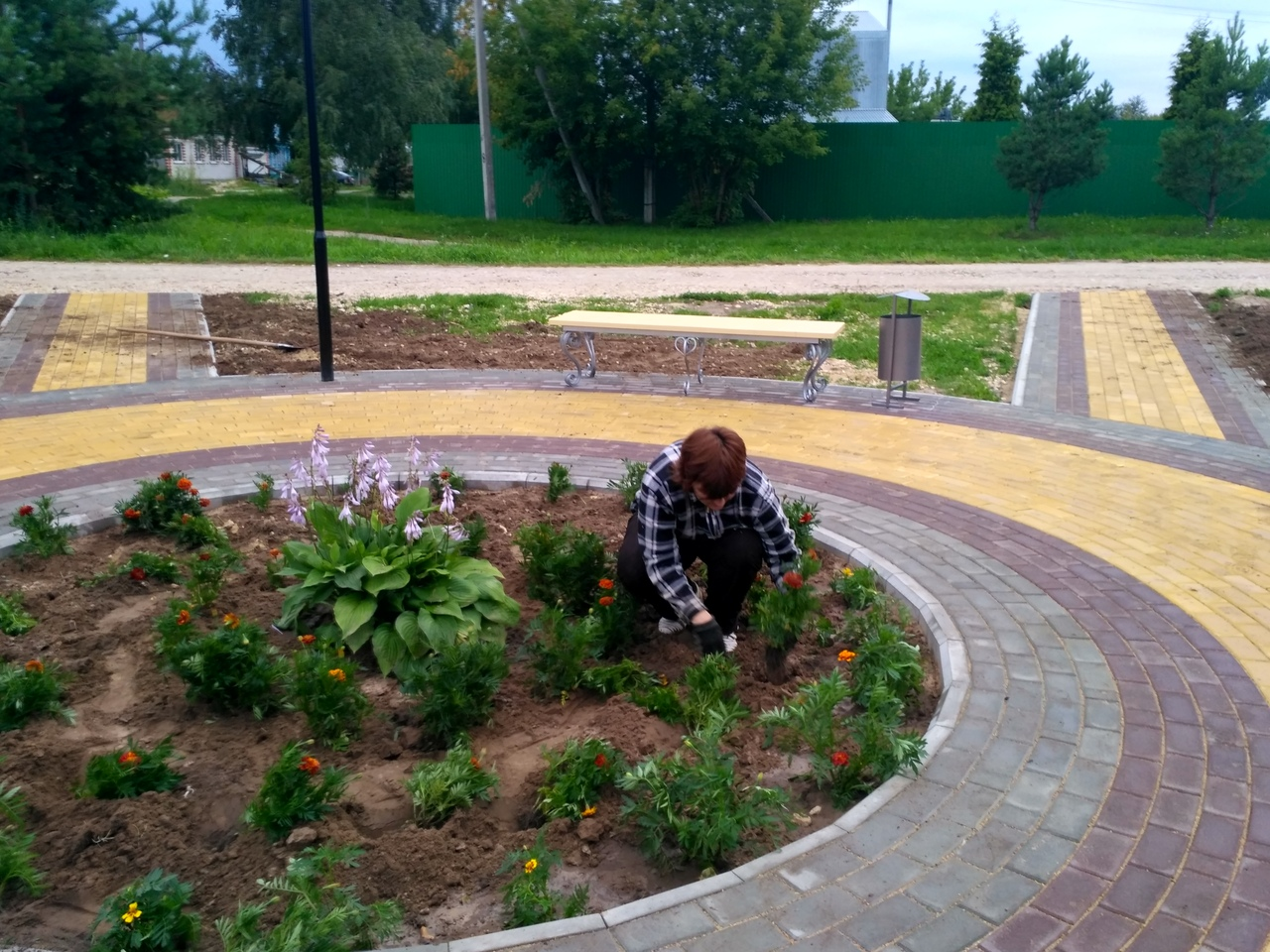 